TRIVIS - Střední škola veřejnoprávní a Vyšší odborná škola prevence kriminality 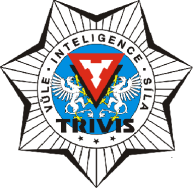 a krizového řízení Praha, s. r. o.Hovorčovická 1281/11 182 00  Praha 8 - Kobylisy OR  vedený Městským soudem v Praze, oddíl C, vložka 50353Telefon a fax: 283 911 561          E-mail : vos@seznam.cz                IČO 25 10 91 38                      ORGANIZACE ŠKOLNÍHO ROKU pro VOŠ                    pro zimní období od 1. září 2023 – 31. ledna 2024___________________________________________________________________________Obecné informace:Školní rok začíná 1. září a končí 31. srpna následujícího kalendářního roku. Školní rok se člení na dvě období. Zimní období trvá od 1. září do 31. ledna, letní období trvá od 1. února do 31. srpna. (§ 96 odst. 1, zákona č. 561/2004 Sb., školský zákon, ve znění pozdějších změn a doplňků).Zápis studentů na Vyšší odbornou školuzápis nově přijatého uchazeče nebo studenta denního studia, který postoupil do vyššího ročníku, bude proveden dne 4. září 2023 u kombinovaného studia  VOŠ bude proveden první den 1. soustředění, a to: 15.9.2023vyplněním výkazu o studiu, zaměření a identifikačních údajů studenta (nově přijatých studentů), předmětů v zimním a letním období, identifikačních údajů pedagoga 
a způsob ukončení výuky předmětu (zimní, letní období)-     studenti jsou povinni předložit do 30.9.2023 výkaz o studiu ke 
      kontrole. V případě nepředložení výkazu o studiu ke kontrole nebo nesplnění 
      předepsaných zápočtů, klasifikovaných zápočtů, zkoušek podle akreditovaného 
      vzdělávacího programu pro příslušný ročník, nemůže být student zapsán do vyššího 
      ročníku.4. 9. 2023 vedoucí učitel třídy provede zahájení školního roku, seznámení studentůs organizací školního roku, školním řádem a klasifikačním řádem, BOZP, požárním řádem a organizuje zápis předmětů a profesorů, způsob ukončení jednotlivých vyučovaných předmětů v obdobích do výkazů studentů            1.)   Školní výuka pro denní formu vzdělávání       -     dle akreditovaného vzdělávacího programu je výuka pětidenní pro studenty denního                 studiazimní výuka začíná dne 4. 9. 2023 a končí 10.12.2023Přípravný týden1. AV, 2. AV,  3. AV, 3CV                                         11. 12. 2023 – 17.12.2023v přípravném týdnu je možné konat zápočty, klasifikované zápočty pouze u studentů s nadprůměrnými studijními výsledkyv přípravném týdnu lze realizovat výuku, která nebyla z organizačních důvodů ukončena v řádném výukovém obdobíZkouškové období1. AV,  2. AV, 3.AV, 3CV                                                                18. 12. 2023 - 22. 12. 2023                                                                                                                 3. 1. 2024 - 14. 1. 2024                                                                                                                 29.1.2024 a  31.1.2024                                                                         Odborná praxe1. AV, 1. CV, 2. AV, 2. CV, 3. AV, 3AV                                             15. 1. 2024 – 28.1. 2024nahlášení odborné praxe                                                                                  30.11.2023odevzdání zprávy a hodnocení z odborné praxe                                              10. 2. 2024Kontrola výkazů o studiu1. AV, 2. AV, 3. AV, 3CV                                    1. 9. 2023 - 30. 9. 2023(za předchozí ročník)                                                                                    1. 2. 2024 – 28. 2. 2024(za zimní období)      - v případě nesplnění požadavků klasifikace, je student povinen zažádat o odložení          klasifikace do 31. 1. 2024.                                                          Uzavření klasifikace pro všechny ročníky denního studia za zimní období s odloženou klasifikací je do 31. 3. 2024Výběr témat absolventských prací a stanovení vedoucích3. AV. 3CV                                                                                              1. 9. 2023 - 31. 9. 2023stanovení vedoucích  a oponentů                                                          1. 10. 2023 -  8. 10. 2023Zpracování zadání absolventských pracízpracování projektů pro AP	              9.10. -30.10.2023vedoucí absolventské práce                                                                   1.11.2023 - 30. 11. 2023vyzvednutí zadání AP                                                                                    1.12. – 10.12. 2023předložení 1 verze AP vedoucím	                          28.2.2024Absolutorium pro 3.AV. 3.AVAopravný termín                                                                                  02. 10.2023 a  03. 10. 2023Školní prázdninyvánoční prázdniny                                                                                      23.12.2023 - 2.1.20242.)   Školní výuka pro kombinovanou formu vzdělávání -        -    dle akreditovaného vzdělávacího programu je výuka dvoudenní v šesti soustředěních   zimní výuka začíná dne 1. 9. 2022 a končí  17.12.2022Konzultace1, 2, 3. ročník KPK  a  KKŘ1. soustředění 2. soustředění 3. soustředění 4. soustředění5. soustředění6. soustředění Přípravný týden1. KPK, 2KPK.3KKŘ                                                             11. 12. 2023 – 17.12.2023v přípravném týdnu je možné konat zápočty, klasifikované zápočty pouze u studentů s nadprůměrnými studijními výsledkyv přípravném týdnu lze realizovat výuku, která nebyla z organizačních důvodů ukončena v řádném výukovém obdobíZkouškové období1. KPK, 2KPK.3KKŘ                                                                        18. 12. 2023 - 22. 12. 2023                                                                                                                 3. 1. 2024 - 14. 1. 2024                                                                                                                 29.1.2024 a  31.1.2024                                                                         Kontrola výkazů o studiu1. KPK, 2KPK.3KKŘ                                           1. 9. 2023 - 30. 9. 2023(za předchozí ročník)                                                                                    1. 2. 2024 – 28. 2. 2024(za zimní období)      - v případě nesplnění požadavků klasifikace, je student povinen zažádat o odložení          klasifikace do 31. 1. 2024.                                                          Uzavření klasifikace pro všechny ročníky denního studia za zimní období s odloženou klasifikací je do 31. 3. 2024Výběr témat absolventských prací a stanovení vedoucích3KKŘ                                                                                                       1. 9. 2023 - 31. 9. 2023stanovení vedoucích  a oponentů                                                          1. 10. 2023 -  8. 10. 2023Zpracování zadání absolventských pracízpracování projektů pro AP	              9.10. -30.10.2023vedoucí absolventské práce                                                                   1.11.2023 - 30. 11. 2023vyzvednutí zadání AP                                                                                    1.12. – 10.12. 2023předložení 1 verze AP vedoucím	                          28.2.2024Absolutorium pro 3.KPKopravný termín                                                                                  02. 10.2023 a  03. 10. 2023Školní prázdninyvánoční prázdniny                                                                                      23.12.2023 - 2.1.20243.) Organizační plán pro porady VOŠ :Školení BOZP, PO, ZŠ  :                                             – školení BOZP, PO                     – zdravotnické  školení – účast pedagogů a nepedagogických zaměstnanců                                  nutná. V případě neúčasti, si zajišťujete školení na vlastní náklady.                      pohoštěníZahajovací porada VOŠ:    …………..  9:00 hod. – učebna KriminalistikyFocení 1. ročníku + nových pedagogů                        ( termín bude upřesněn)                                                                                                                                                                                                                                                                                  na závěr pedagogové ve stanovené místnosti školyčtvrtletní porady VOŠ:   termíny budou upřesněny v průběhu roku.          PaedDr. Et. Mgr. Jan Dalecký, MBA           ředitel TRIVIS SŠV a VOŠ PK a KŘ Praha s.r.o.                              